TÜRKİYE BİLİMSEL VE TEKNOLOJİK ARAŞTIRMA KURUMUKAMU KURUMLARI ARAŞTIRMA VE GELİŞTİRMEPROJELERİNİ DESTEKLEME PROGRAMI(1007 PROGRAMI)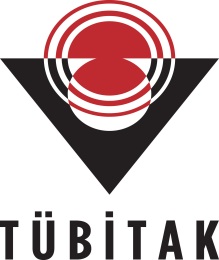 SAVUNMA VE GÜVENLİK TEKNOLOJİLERİ ARAŞTIRMA DESTEK GRUBU (SAVTAG)EK: 	Proje Tanımlama Dokümanı (Kurum/Kuruluş yetkilisine elden teslim edilecektir. Dokümanın teslim edilmesi sırasında Şahıs Güvenlik Belgesi ve Tesis Güvenlik Belgesi istenecektir.)Çağrı BaşlığıSonar Geliştirme ProjesiÇağrı BaşlığıSonar Geliştirme ProjesiÇağrı No1007-SAVTAG-MSB-2014-1Çağrı No1007-SAVTAG-MSB-2014-1Çağrı Açılış Tarihi09/10/2014Çağrı Kapanış Tarihi31/12/2014İrtibat Noktasıİrtibat Noktasıİrtibat NoktasıDoğukan DOĞANBilimsel Programlar UzmanıTel:  0312 468 53 00/1717Fax: 0312 428 09 30E-posta: dogukan.dogan@tubitak.gov.trSinem KOCAOĞLANBilimsel Programlar Uzman YardımcısıTel:  0312 468 53 00/1550Fax: 0312 428 09 30E-posta: sinem.kocaoglan@tubitak.gov.trDoğukan DOĞANBilimsel Programlar UzmanıTel:  0312 468 53 00/1717Fax: 0312 428 09 30E-posta: dogukan.dogan@tubitak.gov.trSinem KOCAOĞLANBilimsel Programlar Uzman YardımcısıTel:  0312 468 53 00/1550Fax: 0312 428 09 30E-posta: sinem.kocaoglan@tubitak.gov.trDoğukan DOĞANBilimsel Programlar UzmanıTel:  0312 468 53 00/1717Fax: 0312 428 09 30E-posta: dogukan.dogan@tubitak.gov.trSinem KOCAOĞLANBilimsel Programlar Uzman YardımcısıTel:  0312 468 53 00/1550Fax: 0312 428 09 30E-posta: sinem.kocaoglan@tubitak.gov.trÇağrı başlığına ilişkin sorularınızı ve görüşlerinizi İrtibat Noktası ile paylaşabilirsiniz.Çağrı başlığına ilişkin sorularınızı ve görüşlerinizi İrtibat Noktası ile paylaşabilirsiniz.Çağrı başlığına ilişkin sorularınızı ve görüşlerinizi İrtibat Noktası ile paylaşabilirsiniz.Çağrıya İlişkin Özel Şartlar:Çağrıya İlişkin Özel Şartlar:Proje "HİZMETE ÖZEL" gizlilik derecesinde yürütülmelidir.Projenin bütçesi en fazla 15.000.000 -TL olacaktır. Proje önerileri tek aşamalı olarak alınacaktır.Başvuru yapacak kurum ve kuruluşların en az Milli Hizmete Özel tesis güvenlik belgesine sahip olmaları gerekmektedir.Proje çıktılarının ticari uygulamalarına yönelik çözümler değerlendirmede dikkate alınacaktır. Bu doğrultuda özel kuruluşlarla işbirliği içeren önerilere öncelik verilecektir.Proje Niteliği:Proje Niteliği:Prototip / Sistem / Pilot Tesis Projesi	Model / Yöntem / Süreç Projesi		Teknoloji Birikim Projesi			Hedeflenen Çıktılar:Hedeflenen Çıktılar:Sonar sistemleri geliştirilecektir.Çağrıya cevap kapsamında sunulacak 2. Aşama Proje Öneri Formu; imzalı bir nüsha ve öneri formundaki tüm bilgileri içeren CD/DVD/flash disk ile beraber, çağrı kapanış tarihi saat 17.00’a kadar aşağıdaki adrese elden teslim edilecektir. TÜBİTAK Savunma ve Güvenlik Teknolojileri Araştırma Destek Grubu (SAVTAG)Atatürk Bulvarı No:221 Kavaklıdere 06100 AnkaraTel	: +90 312 468 53 00 / 1717 Faks	: +90 312 428 09 301007 PROGRAMI MEVZUATI ve BAŞVURU FORMLARI1007 Programı Yönetmeliği ve İdari-Mali Esasları:http://www.tubitak.gov.tr/tr/destekler/kamu/ulusal-destek-programlari/1007/icerik-yonetmelik-ve-esaslarBaşvuru Formları :2. Aşama Proje Öneri FormuAr-Ge Yeteneği Öz Değerlendirme Formuhttp://www.tubitak.gov.tr/tr/destekler/kamu/ulusal-destek-programlari/1007/icerik-basvuru-formlari